УТВЕРЖДЕНО: Генеральным директором ООО ТПК «ВАРТОН»Сивцевым И.И.________________03.05.2017 г.ПРАВИЛА ПОЛЬЗОВАНИЯ С УЧЕТОМ ХИМИЧЕСКОЙ СОВМЕСТИМОСТИ №1Химическая совместимость светодиодных светильниковПовреждение и деградация светодиодного светильника связанного с воздействием на светильник химически активных веществ не попадает под гарантийные условия компании VARTON. Список химических веществ несовместимых со светодиодными светильниками, источники появления этих веществ в бытовых условиях и механизмы деградации светодиодов описаны ниже.Современные светодиоды принципиально состоят из следующих частей: светодиодный чип (1); подложка светодиодного чипа (2); отражатель (3); инкапсулянт, содержащий люминофор (4); линза/защитное силиконовое покрытие (5).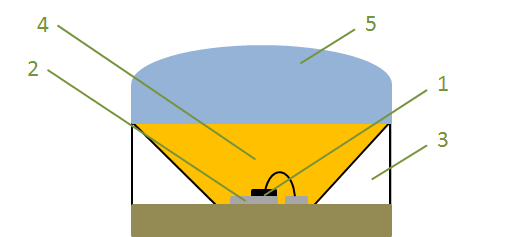 Рисунок 1. Принципиальная схема светодиодаПовреждения или деградация какого-либо компонента светодиода приводит к соответствующим изменениям светотехнических характеристик светодиода. В таблице 1 представлено влияние на светотехнические параметры деградации того или иного компонента.Таблица 1. Внешние последствия негативного воздействия на компоненты светодиодов.Существует целый ряд химически активных веществ, которые могут негативно воздействовать на светодиоды и их составные части. В таблице 2 представлена информация об этих веществах, об источниках их появления и негативных эффектах, оказываемых ими на светодиоды.Таблица 2. Влияние химических веществ на светодиоды.,Светильники компании VARTON собраны из частей и компонентов, тщательно проверенных на химическую нейтральность, из процесса сборки светильников исключены вещества, способные негативно повлиять на светодиод. Таким образом, достигается надежность и долгий срок службы светильников компании VARTON. При эксплуатации светильников, особенно имеющих низкую степень защиты оболочки, следует избегать контакта светильника с веществами, приведенными в таблице 2. При контакте с активными веществами гарантировать заявленный срок службы светильника и стабильность его светотехнических параметров невозможно. Случаи воздействия указанных в таблице 2 веществ на светодиоды, установленные в светильниках тм Varton, не являются гарантийными, светильники и их компоненты обмену и возврату не подлежат.Компонент светодиодаВлияние на светотехнические параметрыСветодиодный чипСнижение светового потока и времени жизни светодиодаПодложка светодиодного чипаСнижение светового потока, изменение цвета излучения (цветовая температура) и снижение времени жизни светодиодаОтражательСнижение светового потока, изменение цвета излучения (цветовая температура)Инкапсулянт, содержащий люминофорСнижение светового потока, изменение цвета излучения (цветовая температура) и снижение времени жизни светодиодаЛинза/защитное силиконовое покрытиеСнижение светового потока, изменение цвета излучения (цветовая температура)ВеществоБытовые материалы, где вещество содержитсяОписание негативного влияния на светодиодыАцетонРастворителиНегативное влияние на силиконовое покрытие светодиода и инкапсулянтАзотная кислотаЧистящие средстваКоррозия светодиодного чипа и подложки чипа. Пожелтение и размягчение инкапсулянта и материала корпуса. Деградация люминофора.АкрилатыКлеи и герметикиКоррозия светодиодного чипа и подложки чипа.Акрилонитрил-бутадиен-стирол, ABS Пластик Изменение цвета инкапсулирующего геля и корпуса светодиодаАльдегидыКлеи и герметикиИзменение цвета инкапсулирующего геля и корпуса светодиодаАминыМоющие или чистящие средстваИзменение цвета инкапсулирующего геля и корпуса светодиода, потемнение подложки чипаАммиакМоющие или чистящие средстваИзменение цвета инкапсулирующего геля и корпуса светодиода, потемнение подложки светодиодного чипаБензин РастворителиРазмягчение и помутнение инкапсулянтаБензолРастворительВзаимодействует с силиконамиБутадиенКлеиПожелтение материаловБутадиеновый каучукРезиновые уплотненияПожелтение силикона и подложки светодиодного чипаГазообразные ароматические углеводороды (например, толуол, бензол, ксилол и т.д.) РастворителиВзаимодействует с инкапсулянтомГалогенированные углеводороды (содержащие F, Cl и Br) Машинное масло, смазки, флюсы или антипирены. Коррозия светодиодного чипа и подложки чипа. Взаимодействие с инкапсулянтом. Гидроксид калия Моющие и чистящие средства Деградация инкапсулянта, люминофора, материала корпуса светодиода (в том числе и отражателя) при определенных температурах и концентрациях воздействующего вещества.Гидроксид натрия Моющие и чистящие средстваДеградация инкапсулянта, люминофора, материала корпуса светодиода (в том числе и отражателя) при определенных температурах и концентрациях воздействующего вещества.Гликолевые эфиры Растворители, чистящие средства, спирты, краскиРазмягчение и помутнение инкапсулянтаГлицидиловый эфир неодекановой кислоты Поверхностные покрытия Пожелтение и размягчение инкапсулянта и материала корпуса (в том числе и отражателя)Денатурат Производственные материалы Ослабляет адгезию, что может привести к отслоению инкапсулянта Диен Клеи и герметики Изменение цвета силиконового покрытия и/или инкапсулянта Дихлорметан Растворители Размягчение силиконового покрытия и/или инкапсулянта ИзофорондиизоцианатГерметики, защитные покрытияИзменение цвета силиконового покрытия, подложки чипа и/или инкапсулянта КсилолРастворители, чистящие средстваВзаимодействует с инкапсулянтомМасла Смазочные материалыОслабляет адгезию, что может привести к отслоению инкапсулянта. МетилизобутилкетонЧистящие средства, спирты, краскиДеградация инкапсулянта и материала корпусаМетилэтилкетонРастворители, чистящие средства, спирты, краскиВзаимодействует с инкапсулянтом ПерфторэластомерыРезиновые изделия и уплотнителиВзаимодействует с инкапсулянтомПолистиролКонструкционные пластмассы Изменение цвета силиконового покрытия, подложки чипа и/или инкапсулянтаСера и серосодержащие соединенияЧистящие средства, резиновые уплотнения, краски, выхлопные газыИзменение цвета инкапсулянта,  коррозия светодиодного чипа и подложки чипаСерная кислота Чистящие средства Деградация инкапсулянта, люминофора, материала корпуса светодиода при определенных температурах и концентрациях воздействующего веществаСоли уксусной кислотыКлеи и герметикиКоррозия светодиодного чипа и подложки чипаСоляная кислота Чистящие средства Коррозия светодиодного чипа и подложки чипа. Может взаимодействовать с инкапсулянтом и люминфоромСтирол-бутадиенУплотнители Пожелтение подложки и инкапсулянта Тетрадециламин Моющее средство Изменение цвета силиконового покрытия, подложки чипа и/или инкапсулянтаТетрахлорметан Растворители Размягчение и помутнение инкапсулянта или линзы Толуол Растворители, чистящие средства Взаимодействует с инкапсулянтомТриметил-гексаметилендиаминОтвердитель в герметиках и защитных покрытияхИзменение цвета силиконового покрытия, подложки чипа и/или инкапсулянтаУксусная кислотаКлеи, обезжириватели, силиконовые материалыКоррозия светодиодного чипа и подложки чипа, негативное влияние на силиконовое покрытие светодиодаФлюсы для пайки Производство печатных плат Избыток флюса может привести к коррозии светодиодного чипа и подложки чипаФормальдегид Чистящие средства, краски, спирта, бензин Пожелтение инкапсулянтаФосфорная кислотаЧистящие средстваДеградация инкапсулянта, люминофора, материала корпуса светодиода при определенных температурах и концентрацияхХлорированный полиэтиленРезиновые уплотненияКоррозия светодиодного чипа и подложки чипа.Хлорноватистая кислотаЧистящие средстваПотускнению силиконового герметика. Прямой контакт может вызвать набухание и отсоединение силиконовой линзыХлорсульфированный материалРезиновые уплотнения Коррозия светодиодного чипа и подложки чипа.ЦианоакрилатыГерметики и клеи Изменение цвета инкапсулянта, коррозия светодиодного чипа и подложки чипа.ЭпихлоргидринРезиновые уплотненияКоррозия светодиодного чипа и подложки чипа.Этаноламин Моющие средства, полиролиПожелтение инкапсулянта Этиленпропиленовый каучукРезиновые уплотненияКоррозия светодиодного чипа и подложки чипа